18.04.23.Врамках реализации плана мероприятий правового воспитания учащихся и социальной адаптации детей в обществе, специалисты ГКУ РД «Республиканский цент социальной помощи семье и детям» Идрисов С.М.-социальный педагог, Рамазанова Ш.А.-специалист по работе с семьей и инспектора ФКУ УИН Ибрагимова Д.А., Мусиева С.О провели  профилактическую беседу с учащимися 9–х классов .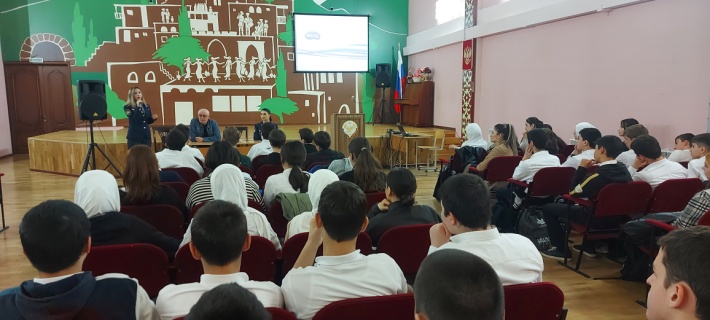 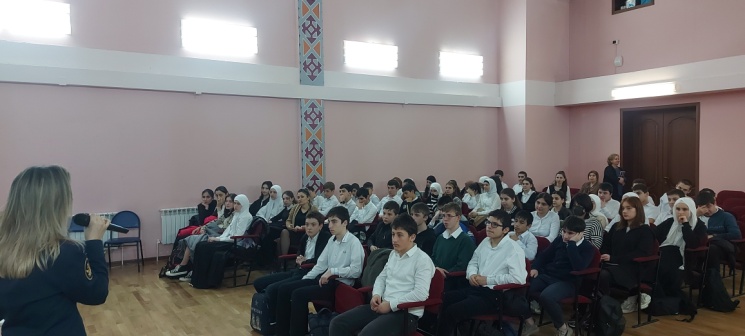 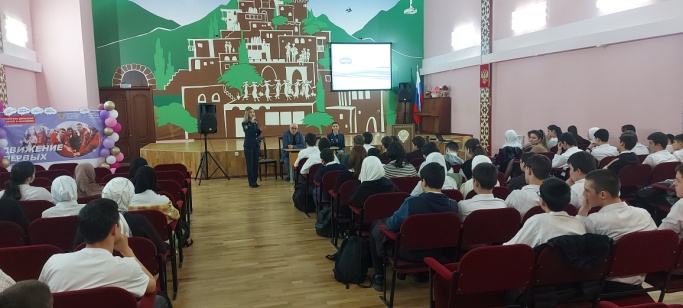 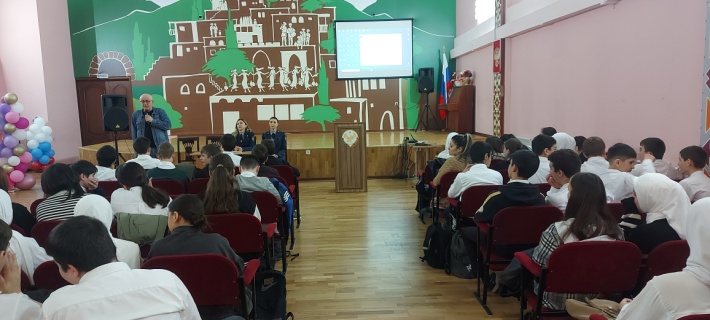 